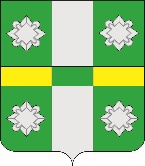 Российская ФедерацияИркутская областьУсольское районное муниципальное образованиеАдминистрацияГородского поселенияТайтурского муниципального образованияПОСТАНОВЛЕНИЕОт 28.11.2019г.								№309р.п. ТайтуркаО внесении изменений в Положение «Об оплате труда работников, замещающих должности, не являющиеся должностями муниципальной службы, и вспомогательного персонала органов администрации городского поселения Тайтурского муниципального образования»В соответствии с Указом Губернатора Иркутской области от 14 июня 2019 года № 125-уг «Об индексации размеров должностных окладов работников, замещающих должности, не являющиеся должностями государственной гражданской службы Иркутской области, и вспомогательного персонала органов государственной власти Иркутской области и иных государственных органов Иркутской области», руководствуясь ст. 31.47 Устава Тайтурского муниципального образованияПОСТАНОВЛЯЕТ:1.Внести в Положение «Об оплате труда работников, замещающих должности, не являющиеся должностями муниципальной службы, и вспомогательного персонала органов администрации городского поселения Тайтурского муниципального образования» (далее – Положение), утвержденное постановлением администрации городского поселения Тайтурского муниципального образования от 10 января 2019 года № 3 следующие изменения:1.1.Приложение 1,2 изложить в новой редакции (прилагается).2.Ведущему специалисту по кадровым вопросам и делопроизводству (Бархатовой К.В.) опубликовать настоящее постановление в газете «Новости» и разместить на официальном сайте администрации городского поселения Тайтурского муниципального образования» в информационной-телекоммуникационной сети «Интернет»(www.taiturka.irkmo.ru).3.Настоящее постановление вступает в силу после дня официального опубликования и распространяется на правоотношения, возникшие с 01 октября 2019 года.Приложение 1к Постановлению администрации городского поселения Тайтурского муниципального образования № 309 от 28.11.2019 г.РАЗМЕРЫдолжностных окладов работников, замещающих должности, не являющиеся должностями муниципальной службы, органов администрации городского поселения Тайтурского муниципального образованияГлава городскогопоселения Тайтурскогомуниципального образования                                                                   С.В.БуяковПриложение 2к Постановлению администрации городского поселения Тайтурского муниципального образования № 309 от 28.11.2019 г.Размерыдолжностных окладов вспомогательного персонала органов администрации городского поселения Тайтурского муниципального образованияГлава городскогопоселения Тайтурскогомуниципального образования                                                                   С.В.БуяковГлава городского поселения Тайтурского муниципального образования                                                             С.В. БуяковНаименование должностиРазмер должностногооклада, руб. в месяцВедущий инженер, ведущий бухгалтер, ведущий аналитик, ведущий экономист, ведущий программист, ведущий инспектор, инженер - сметчик4 803,00Старший инспектор ВУР4 535,00Наименование квалификационного разряда  в соответствии с Единым тарифно-квалификационным справочником работ и профессий рабочихРазмер должностного оклада, руб. в месяц1 квалификационный разряд	3 912,002 квалификационный разряд4 036,005 квалификационный разряд4 410,00